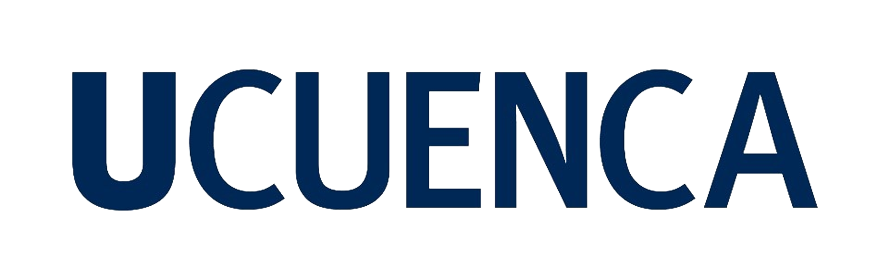 ResumenPalabras clave del autor:  plataforma digital, empleo, trabajoAbstractAuthor Keywords: digital platform, employment, work Índice de contenidoÍndice de figurasÍndice de tablasA partir de esta página colocar dedicatorias, agradecimientos en caso de tenerlas, caso contrario, continúe con el contenido del trabajo de titulación.ReferenciasAnexos